1 – Período de Não Realização de Atividades 2 - Identificação do(a) Bolsista – Estudante de Graduação3 - Identificação do Projeto4 - Identificação do(a) Orientador(a)5 - Informe de não realização de atividade mensal do bolsista para fins de não pagamento da bolsa do programa Empreende UFC6 – Solicitação de Bolsista Substituto (deixar em branco ou preencher caso a opção 3 seja assinalada)OBS 1: Preencher digitalmente os campos deste documento, assinar e enviar  para o email empreendedorismo@ufc.br  e, em caso de substituição de bolsista, enviar via formulário eletrônico https://bit.ly/SubstMembroEmpreendeUFC2023.OBS 2: No assunto do email, deverá constar: “Informe de não realização de atividade Empreende UFC – ‘Nome do(a) Bolsista’ – Mês/Ano “OBS 3: Preferencialmente, enviar o documento até o dia 28 do mês de não realização das atividades para que sejam processados o cancelamento do pagamento da bolsa e a eventual substituição do(a) bolsista.OBS 4: Caso a solicitação de substituição de bolsista seja aprovada pela coordenação do programa, o(a) bolsista substituto(a) e o(a) coordenador(a) do projeto irão ser informados quanto ao procedimento de substituição.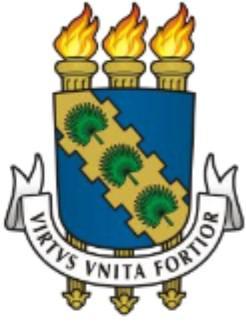 UNIVERSIDADE FEDERAL DO CEARÁPRÓ-REITORIA DE RELAÇÕES INTERNACIONAIS E DESENVOLVIMENTO INSTITUCIONAL Edital PIBI/UFC nº 07/2023 – Programa Empreende UFCANEXO IV – Informe de Ausência / Não Realização de Atividade Mensal pelo Bolsista para Fins de Não Pagamento da Bolsa do Programa Empreende UFCMês:Ano:2023Nome: Nº Matrícula UFC:Nº Matrícula UFC:CPF: RG/ID: Título do Projeto: Cidade Sede do Campus de Execução:Cidade Sede do Campus de Execução:FortalezaSobralQuixadáRussasCrateúsNome:SIAPE nº:CPF: RG: Eu, ______________________________________________________________________, orientador(a) do projeto acima identificado que foi aprovado(a) no processo de seleção de bolsistas para o programa Empreende UFC, conforme Edital PIBI/UFC nº 07/2023, informo que o(a) bolsista ____________________________________________________________, acima identificado(a), não realizou atividades da bolsa durante o mês supracitado. Outrossim, informo que (marcar uma das opções com X):Eu, ______________________________________________________________________, orientador(a) do projeto acima identificado que foi aprovado(a) no processo de seleção de bolsistas para o programa Empreende UFC, conforme Edital PIBI/UFC nº 07/2023, informo que o(a) bolsista ____________________________________________________________, acima identificado(a), não realizou atividades da bolsa durante o mês supracitado. Outrossim, informo que (marcar uma das opções com X):1 - O bolsista irá retomar as atividades do projeto a partir do mês seguinte.2 - O bolsista se desligou do projeto e não deverá ser substituído.3 - O bolsista se desligou do projeto e poderá ser substituído.4 – (Outro/Especificar) ________________________________________________________________________________Eu, ______________________________________________________________________, orientador(a) do projeto acima identificado que foi aprovado(a) no processo de seleção de bolsistas para o programa Empreende UFC, conforme Edital PIBI/UFC nº 07/2023, solicito a substituição do(a) bolsista acima identificado que se desligou do projeto. Os dados do(a) novo(a) bolsista estão inseridos no formulário: https://bit.ly/SubstBolsistaEmpreendeUFC2023 ____________________, ____ de _________________ de 2022.___________________________________________________________________Assinatura do(a) Orientador(a)